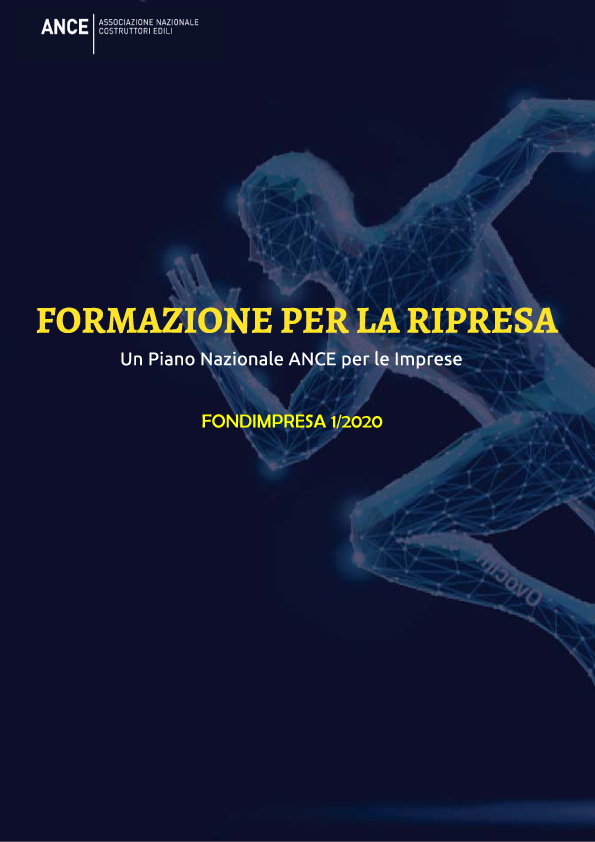 IndicePartecipanti e metodologia 						Pag. 3   Programmi  Nuove Strategie per la Sostenibilità Ambientale ed Energetica nelle Costruzioni                                                                            Pag. 4Digitalizzazione e BIM							Pag. 6				Contatti										Pag. 8PartecipantiTecniciImpiegatiQuadriApprendistiLavoratori anche sospesi o con contratto a tempo determinatoImprese iscritte a Fondimpresa La priorità sarà data all’iscrizione delle seguenti categorie di partecipanti: donne, lavoratori over 50, sospesi, stranieri, giovani tra 18 e 29 anni. MetodologiaTeleformazione, self learning, con moduli fino a 80 ore/partecipanteNuove Strategie per la Sostenibilità Ambientale ed Energetica nelle Costruzioni (40 ORE)Obiettivi
Fornire una guida per integrare la sostenibilità nei processi di business e riprogettare l’organizzazione d’impresa definendo una politica e un piano di sostenibilità (obiettivi ed azioni) Fornire le competenze per determinare soluzioni costruttive e impiantistiche efficaci per la riqualificazione del patrimonio edilizio in chiave di risparmio energetico e di comfort ProgrammaI° Modulo – 3 oreQuadro di riferimento europeo e nazionale:Green New Deal e Piano Nazionale Integrato per l’Energia e il ClimaSostenibilità E PNRRAnalisi del contesto per capire come la sostenibilità si inserisce quale valore per le impreseRating per le imprese, e valorizzazione nella richiesta di creditoII° Modulo – 3 ore ESG ed imprese sostenibili, cosa sono gli standard  GRI (Global Reporting Initiative) declinati nei temi ambientali ed energetici:Il contesto globale nella rendicontazione degli indicatori ESG e la loro gestione nel territorio nazionaleApprofondimento Agenda 2030 e statistiche sui  17 GoalsIII° Modulo – 3 oreMetodi ed interventi nel patrimonio edilizio,  APE (Attestato di Prestazione Energetica) e analisi energetica, la certificazione ISO  50001:Come riqualificare il patrimonio edilizio secondo le indicazioni Eco e Super BonusAlcune tecnologie guida ai fini dell’ottimizzazione energetica e del NET Carbon ZeroIV° Modulo – 3 oreLe certificazioni di impresa ed i CAM come qualifica e strategia aziendale:Cos'è una certificazione e come adattarla ad una PMIL'integrazione tra ISO 9001, 14001 e 45001Le richieste dei CAM per accedere ai bandi pubbliciV° Modulo - 3 ore

ESG ed imprese sostenibili, il tema sociale, indicatori sociali applicati alle imprese. Lo Stakeholder engagement e matrice di materialità:Capire le richieste dei propri clienti e fornitori in tema di sostenibilità per valorizzare le scelte ed il business reale dell’impresa  VI° Modulo - 3 ore  
Infrastrutture sostenibili, linee guida ESG AIS (Associazione Infrastrutture Sostenibili). Accedere ai finanziamenti con sostenibilità:Quali sono i requisiti per le imprese utili a partecipare ai bandi di gara con caratteristiche idonee secondo il Net Carbon ZeroVII° Modulo - 3 ore
ESG ed imprese sostenibili, il tema governance, piattaforma gestione dati ESG (IPE):I dati come fonte certa del calcolo della sostenibilità e definizione delle performance nel tempo secondo principi definiti e trasparenti: la gestione del dato  
VIII° Modulo - 3 ore   
Casi concreti di sviluppo:Lavori di gruppoAnalizzare un bilancio di sostenibilità di un’impresa e la sua comunicazionePiano di marketing
METODOLOGIA: TELEFORMAZIONE (24 ore) E AUTOAPPRENDIMENTO SU PIATTAFORMA E-LEARNING (16 ore)PERIODO DI SVOLGIMENTO :  NOVEMBRE 2022 – GENNAIO 2023 Digitalizzazione e BIM  (40 ore) ObiettiviFornire le conoscenze per comprendere il proprio grado di digitalizzazione aziendale e l’impatto del BIM e della digitalizzazione mettendo a confronto la soluzione “tradizionale” con quella adottata dopo la revisione dei processi in ottica BIM.Presentare esemplificazioni e casi reali, dall’acquisizione del progetto alla gara e aggiudicazione, all’esecuzione dei lavori e consegna dell’opera.Fornire un accompagnamento su tutti gli aspetti necessari all’introduzione del BIM in azienda ProgrammaI° Modulo: normativa e casi reali di digitalizzazione  - 4 ore•	La normativa di riferimento: UNI 11337 e analisi della normativa UE ed extra UECasi d’uso ed esperienze operativeII° Modulo: processi aziendali – 4 oreLa struttura aziendale digitalizzataL’organigrammaManuale di qualità informativa III° Modulo: progettazione in ottica BIM – 4 oreModello di rilievo e acquisizione dello stato di fatto; strumenti digitali per la piccola, media e grande impresa ; capitolati informativi per il rilievo, validazione dei modelli di rilievo e progetto.Definizione delle regole per il Progetto preliminare, definitivo, esecutivo;  offerta di gestione informativa, piano di gestione informativa.IV° Modulo: cantiere e produzione in ottica BIM – 4 oreConstruction Site Information Modeling. La modellazione ergotecnica BIM del cantiere allo stadio di progettazione e di esecuzione.I dati del progetto ergotecnico del cantiere e la gestione dell’ACDat.Il modello ergotecnico a sevizio della sicurezza del cantiereV° Modulo: gestione in ottica BIM – 4 oreIl modello per la gestione/manutenzione Formati aperti e formati nativiVI° Modulo: digitale e tools – 4 oreSoftware di gestione informativa e modellazione BIMUtilizzo dei software più diffusi ed esercitazioni pratiche.METODOLOGIA: TELEFORMAZIONE (24 ore) E AUTOAPPRENDIMENTO SU PIATTAFORMA E-LEARNING (16 ore)PERIODO DI SVOLGIMENTO: NOVEMBRE 2022 – GENNAIO 2023 ContattiMaggiori informazioni e adesioni al Piano FormativoANCE NAZIONALE: dott.ssa Maria Teresa MancinelliEmail: mancinellimt@ance.it Tel. 3396427515;Associazioni territoriali di appartenenza